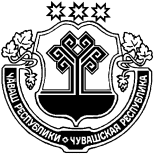 О внесении изменений в решение Собрания депутатов Шимкусского  сельского поселения Янтиковского района от 10.02.2020 № 61/4 Руководствуясь Законом Чувашской Республики «Об организации местного самоуправления в Чувашской Республике», Собрание депутатов Шимкусского сельского поселения Янтиковского района р е ш и л о: Внести в Порядок принятия решения о применении к депутату, выборному должностному лицу местного самоуправления мер ответственности, указанных в части 5.4.1 статьи 35 Закона Чувашской Республики «Об организации местного самоуправления в Чувашской Республике», утвержденного решением Собрания депутатов Шимкусского сельского поселения Янтиковского района от 10.02.2020 № 61/4, следующие изменения:в преамбуле Решения и в пункте 3 Порядка наименование Закона Чувашской Республики от 29.08.2017 № 46 изложить в следующей редакции:«Об отдельных вопросах реализации законодательства в сфере противодействия коррупции гражданами, претендующими на замещение муниципальной должности, должности главы местной администрации по контракту, и лицами, замещающими указанные должности.».Настоящее решение вступает в силу с момента официального опубликования.Председатель Собрания депутатовШимкусского сельского поселения                                                      Т.В. ГеоргиеваВременно исполняющий обязанности главы Шимкусского сельского поселения 	        		             О.И. МаксимоваЧУВАШСКАЯ РЕСПУБЛИКАЯНТИКОВСКИЙ РАЙОНЧĂВАШ РЕСПУБЛИКИТĂВАЙ РАЙОНĚЧУВАШСКАЯ РЕСПУБЛИКАЯНТИКОВСКИЙ РАЙОНТУРИКАС ТУШКИЛ ЯЛ ПОСЕЛЕНИЙĚН ДЕПУТАТСЕН ПУХĂВĚЙЫШĂНУ30 октябрь 2020 ç.  3/2 №Турикас Тушкил ялěСОБРАНИЕ ДЕПУТАТОВ ШИМКУССКОГО СЕЛЬСКОГО ПОСЕЛЕНИЯРЕШЕНИЕ 30 октября 2020 г. № 3/2село ШимкусыТУРИКАС ТУШКИЛ ЯЛ ПОСЕЛЕНИЙĚН ДЕПУТАТСЕН ПУХĂВĚЙЫШĂНУ30 октябрь 2020 ç.  3/2 №Турикас Тушкил ялě